Warszawa, 02.03.2021 r.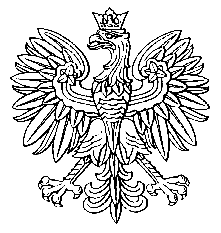     WOJEWODA MAZOWIECKI                  SPN-II.7570.3.41.3.2020.EGObwieszczenie o wydaniu decyzji w sprawie ustalenia odszkodowaniaWojewoda Mazowiecki, działając na podstawie art. 49 ustawy z dnia                             14 czerwca 1960 r. Kodeks postępowania administracyjnego (t. j. Dz. U. z 2020 r. poz. 256), dalej jako K.p.a., w związku z art. 118a ust. 2 ustawy z dnia 21 sierpnia 1997 r. o gospodarce nieruchomościami (t.j. Dz. U. z 2020 poz. 1990) oraz art. 23 ustawy z dnia 10 kwietnia 2003 r. o szczególnych zasadach przygotowania i realizacji inwestycji w zakresie dróg publicznych (t.j. Dz. U.                      z 2020 r., poz. 1363) zawiadamia, że w postępowaniu administracyjnym w sprawie ustalenia odszkodowania za nieruchomość objętą decyzją Wojewody Mazowieckiego Nr 161/SPEC/2019 znak: WI-II.7820.1.19.2018.MS1/TM 
o zezwoleniu na realizację inwestycji drogowej (dalej: decyzja ZRiD) pn.: „Budowa Południowego Wylotu z Warszawy drogi ekspresowej S7 na odcinku od węzła Lotnisko na Południowej Obwodnicy Warszawy do obwodnicy Grójca odcinek B od węzła Lesznowola (bez węzła) do węzła Tarczyn Północ (z węzłem) długość odcinka ok. . Zadanie  8+241,47-21+, położoną w powiecie piaseczyńskim, w gminie Lesznowola, w obrębie 0029 Władysławów, oznaczoną jako działki: nr 84/4 o pow.  oraz nr 84/5 o pow.  została wydana w dniu 02.03.2021 r. decyzja Wojewody Mazowieckiego Nr 728/2021 znak: SPN-II.7570.3.41.3.2020.EG                        w sprawie ustalenia odszkodowania za udział 1/8 części w prawie własności                  do powyższej nieruchomości.	W związku z powyższym informuję, że istnieje możliwość zapoznania się z treścią ww. decyzji w Wydziale Skarbu Państwa i Nieruchomości Mazowieckiego Urzędu Wojewódzkiego w Warszawie – Oddziale Inwestycji Liniowych, pl. Bankowy 3/5, Punkt Obsługi Klienta; od poniedziałku do piątku w godzinach 13.30 – 15.30; tel. (22) 695-64-22.Od niniejszej decyzji stronie przysługuje prawo wniesienia odwołania,                    za moim pośrednictwem, do Ministra Rozwoju, Pracy i Technologii w terminie 14 dni od daty 
jej doręczenia. 	Zgodnie z art. 49 K.p.a. w przypadku zawiadomienia stron                               przez obwieszczenie, doręczenie uważa się za dokonane po upływie 14 dni                       od dnia publicznego ogłoszenia.	Ustalone w ww. decyzji odszkodowanie zostanie wpłacone do depozytu sądowego przez Generalnego Dyrektora Dróg Krajowych i Autostrad w terminie 14 dni od dnia, w którym decyzja o odszkodowaniu stanie się ostateczna.